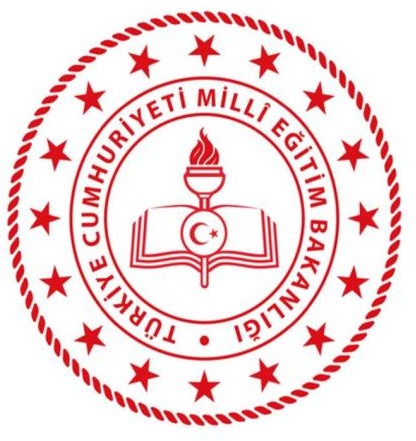 *Eğitim-öğretim yılı boyunca öğrenci için BEP içeriğinde yer alan amaçlara ulaşılma düzeyi genel olarak değerlendirilerek hazırlanan BEP’indeğerlendirilmesi yapılır. Bu değerlendirme sonucunda öğrencinin bir sonraki eğitim-öğretim yılı için hazırlanacak BEP’inde öneri niteliğinde olacaktır.ÖĞRENCİNİNADI SOYADI:OKULU:NUMARASI:T.C………... Valiliği/Kaymakamlığı İl/İlçe Milli Eğitim Müdürlüğü……………………………………. Okulu 2022-2023 Eğitim ve Öğretim YılıBireyselleştirilmiş Eğitim Programı DosyasıT.C………... Valiliği/Kaymakamlığı İl/İlçe Milli Eğitim Müdürlüğü……………………………………. Okulu 2022-2023 Eğitim ve Öğretim YılıBireyselleştirilmiş Eğitim Programı DosyasıT.C………... Valiliği/Kaymakamlığı İl/İlçe Milli Eğitim Müdürlüğü……………………………………. Okulu 2022-2023 Eğitim ve Öğretim YılıBireyselleştirilmiş Eğitim Programı DosyasıT.C………... Valiliği/Kaymakamlığı İl/İlçe Milli Eğitim Müdürlüğü……………………………………. Okulu 2022-2023 Eğitim ve Öğretim YılıBireyselleştirilmiş Eğitim Programı DosyasıAdı-SoyadıSınıfıOkul numarasıDoğum tarihiİl/ilçe özel eğitim hizmetleri yerleştirmekurul kararıÖzel eğitim ihtiyacına yönelik aldığı eğitseltanıVarsa daha önce aldığı okul içi ve okul dışı destek eğitim hizmetleri ve süresi*Varsa almakta olduğu okul dışı destek eğitimhizmetleri ve süresi**Varsa kullandığı destek materyalleri/cihazlar (protez, işitme cihazı, baston, büyüteç vb.)Önemli sağlık bilgileri (alerji, süreklikullandığı ilaç, tüketmesi sakıncalı gıdalarvb.)Eğitim ortamına ilişkin düzenlemeler***BEP Başlangıç TarihiBEP Bitiş TarihiAile İle İlgili BilgilerAile İle İlgili BilgilerAile İle İlgili BilgilerAile İle İlgili BilgilerAnneBabaVeli/VasiAdı SoyadıTelefonEv Adresiİş Adresi*Öğrencinin daha önce almış olduğu okul içi ve okul dışı destek eğitim hizmetleri (destek eğitim odası, özel eğitim ve rehabilitasyon vb.) süresi ile birlikte bu kısma yazılmalıdır.*Öğrencinin daha önce almış olduğu okul içi ve okul dışı destek eğitim hizmetleri (destek eğitim odası, özel eğitim ve rehabilitasyon vb.) süresi ile birlikte bu kısma yazılmalıdır.*Öğrencinin daha önce almış olduğu okul içi ve okul dışı destek eğitim hizmetleri (destek eğitim odası, özel eğitim ve rehabilitasyon vb.) süresi ile birlikte bu kısma yazılmalıdır.*Öğrencinin daha önce almış olduğu okul içi ve okul dışı destek eğitim hizmetleri (destek eğitim odası, özel eğitim ve rehabilitasyon vb.) süresi ile birlikte bu kısma yazılmalıdır.**Öğrencinin BEP tamamlanma tarihine kadar aldığı/alacağı okul dışı destek eğitim hizmetleri (özeleğitim ve rehabilitasyon merkezi, yaygın eğitim kursları vb.) süresi ile birlikte bu kısma kaydedilmelidir.**Öğrencinin BEP tamamlanma tarihine kadar aldığı/alacağı okul dışı destek eğitim hizmetleri (özeleğitim ve rehabilitasyon merkezi, yaygın eğitim kursları vb.) süresi ile birlikte bu kısma kaydedilmelidir.**Öğrencinin BEP tamamlanma tarihine kadar aldığı/alacağı okul dışı destek eğitim hizmetleri (özeleğitim ve rehabilitasyon merkezi, yaygın eğitim kursları vb.) süresi ile birlikte bu kısma kaydedilmelidir.**Öğrencinin BEP tamamlanma tarihine kadar aldığı/alacağı okul dışı destek eğitim hizmetleri (özeleğitim ve rehabilitasyon merkezi, yaygın eğitim kursları vb.) süresi ile birlikte bu kısma kaydedilmelidir.***Eğitim-öğretim yılı boyunca öğrencinin bireysel ihtiyaçlarına uygun olarak sınıf içi ve sınıf dışında yapılacak fiziki ortam düzenlemesi (sınıf içi oturma düzeni, ışık ayarlaması vb.) eklenmelidir.***Eğitim-öğretim yılı boyunca öğrencinin bireysel ihtiyaçlarına uygun olarak sınıf içi ve sınıf dışında yapılacak fiziki ortam düzenlemesi (sınıf içi oturma düzeni, ışık ayarlaması vb.) eklenmelidir.***Eğitim-öğretim yılı boyunca öğrencinin bireysel ihtiyaçlarına uygun olarak sınıf içi ve sınıf dışında yapılacak fiziki ortam düzenlemesi (sınıf içi oturma düzeni, ışık ayarlaması vb.) eklenmelidir.***Eğitim-öğretim yılı boyunca öğrencinin bireysel ihtiyaçlarına uygun olarak sınıf içi ve sınıf dışında yapılacak fiziki ortam düzenlemesi (sınıf içi oturma düzeni, ışık ayarlaması vb.) eklenmelidir.II – EĞİTSEL PERFORMANS FORMU*II – EĞİTSEL PERFORMANS FORMU*Öğrencinin Gelişim ÖyküsüGelişim alanları/DerslerPerformans Düzeyi*Öğrencinin takip ettiği program esas alınarak, öğrencinin güçlü yanlarını belirlemek ve yıl içerisinde öğrencinin geliştirmesi beklenen gelişim alanlarına/derslere ilişkin amaçların tespit edilebilmesi için informal değerlendirme araçları kullanılarak (gözlem, görüşme, kaba değerlendirme formları, yazılı sınavlar vb.) bu form doldurulmalıdır. Öğrencinin gelişim düzeyine ve bireysel ihtiyaçlarına göre gelişim alanları/dersler düzenlenebilir.* *Öğrencinin davranış problemi varsa davranış problemlerinin azaltılmasına yönelik davranış değiştirme programı hazırlanmalıdır.III – BİREYSELLEŞTİRİLMİŞ EĞİTİM PLANIIII – BİREYSELLEŞTİRİLMİŞ EĞİTİM PLANIIII – BİREYSELLEŞTİRİLMİŞ EĞİTİM PLANIIII – BİREYSELLEŞTİRİLMİŞ EĞİTİM PLANIIII – BİREYSELLEŞTİRİLMİŞ EĞİTİM PLANIIII – BİREYSELLEŞTİRİLMİŞ EĞİTİM PLANIIII – BİREYSELLEŞTİRİLMİŞ EĞİTİM PLANIIII – BİREYSELLEŞTİRİLMİŞ EĞİTİM PLANIIII – BİREYSELLEŞTİRİLMİŞ EĞİTİM PLANIUzun Dönemli AmaçlarKısa Dönemli AmaçlarÖlçüt*Öğretim Yöntemve TeknikleriKullanılacakMateryallerBaşlama ve BitişTarihiÖlçme – DeğerlendirmeÖlçme – DeğerlendirmeÖlçme – DeğerlendirmeUzun Dönemli AmaçlarKısa Dönemli AmaçlarÖlçüt*Öğretim Yöntemve TeknikleriKullanılacakMateryallerBaşlama ve BitişTarihiDeğerlendirmeYöntem ve TeknikleriDeğerlendirme TarihleriPerformans Yeterli (+)/ Geliştirilmeli (-)GELİŞİM ALAN/DERS ADIGELİŞİM ALAN/DERS ADIGELİŞİM ALAN/DERS ADIGELİŞİM ALAN/DERS ADIGELİŞİM ALAN/DERS ADIGELİŞİM ALAN/DERS ADIGELİŞİM ALAN/DERS ADIGELİŞİM ALAN/DERS ADIGELİŞİM ALAN/DERS ADIEğitim ortamıdüzenlemeleri:*** Ölçüt; *Ölçüt (Gerçekleşme Düzeyi) yazılırken kazandırılmak istenen davranış kaç denemede başarılı sayılacak ise o düzey yazılmalıdır. Örneğin; 5 denemenin tamamında başarılı sayılacak ise 5/5 (%100)5 denemenin 4’ünde öğrenci başarılı sayılacak ise 4/5 (%80)5 denemenin 3’ünde öğrenci başarılı sayılacak ise 3/5 (%60) şeklinde yazılmalıdır.* Ölçüt; *Ölçüt (Gerçekleşme Düzeyi) yazılırken kazandırılmak istenen davranış kaç denemede başarılı sayılacak ise o düzey yazılmalıdır. Örneğin; 5 denemenin tamamında başarılı sayılacak ise 5/5 (%100)5 denemenin 4’ünde öğrenci başarılı sayılacak ise 4/5 (%80)5 denemenin 3’ünde öğrenci başarılı sayılacak ise 3/5 (%60) şeklinde yazılmalıdır.**Eğitim ortamı düzenlemeleri: Öğrencinin amaçlarına yönelik belirlenen derse/gelişim alanına ilişkin yapılacak düzenlemeler (örn. fen laboratuvarının öğrencinin ihtiyaçlarına yönelik düzenlenmesi,**Eğitim ortamı düzenlemeleri: Öğrencinin amaçlarına yönelik belirlenen derse/gelişim alanına ilişkin yapılacak düzenlemeler (örn. fen laboratuvarının öğrencinin ihtiyaçlarına yönelik düzenlenmesi,A.Öğrencinin alacağı okul içi diğer eğitim hizmetleri (destek eğitim odası, grup eğitimine hazırlık uygulaması, tamamlayıcı eğitim faaliyeti vb.)A.Öğrencinin alacağı okul içi diğer eğitim hizmetleri (destek eğitim odası, grup eğitimine hazırlık uygulaması, tamamlayıcı eğitim faaliyeti vb.)A.Öğrencinin alacağı okul içi diğer eğitim hizmetleri (destek eğitim odası, grup eğitimine hazırlık uygulaması, tamamlayıcı eğitim faaliyeti vb.)A.Öğrencinin alacağı okul içi diğer eğitim hizmetleri (destek eğitim odası, grup eğitimine hazırlık uygulaması, tamamlayıcı eğitim faaliyeti vb.)Hizmet TürüGelişim Alanı/DersHaftalık SüreSorumlu kişi(ler)B. Aile bilgilendirme süreciB. Aile bilgilendirme süreciB. Aile bilgilendirme süreciAile öğrencinin gelişimi ile ilgili hangi sıklıklabilgilendirilecek?Aile öğrencinin gelişimi ile ilgili hangi yollabilgilendirilecek? (telefon, çevrimiçi/yüz yüze toplantı, yazılı vb.)Aile eğitimi yapılacak mı?Evet(  )Aile eğitimi yapılacak mı?Hayır(  )*Aile eğitimi hangi yolla yapılacak? (telefon, çevrimiçi/yüzyüze toplantı, yazılı vb.)C. Diğer Kararlar1.2.3.BEP Geliştirme Birimi ÜyeleriBEP Geliştirme Birimi ÜyeleriBEP Geliştirme Birimi ÜyeleriBEP Geliştirme Birimi ÜyeleriÜnvanıAdı SoyadıİmzaMüdür/Müdür Yardımcısı (Bep Geliştirme Birimi Başkanı)Öğrencinin Velisi (Anne/Baba/Yasal Vasi)Öğrencinin Sınıf ÖğretmeniÖğrencinin Dersini Okutan Alan ÖğretmenleriÖğrencinin Dersini Okutan Alan ÖğretmenleriBranşı1Branşı2Branşı3Branşı4Branşı5Rehber Öğretmen/Psikolojik DanışmanÖzel Eğitim Değerlendirme Kurulundan Üye (Varsa)Mesleki Eğitim Veren Özel Eğitim Okullarında Meslek Derslerini Okutan Alan ÖğretmeniMesleki Eğitim Veren Özel Eğitim Okullarında Meslek Derslerini Okutan Alan ÖğretmeniBranşı1Branşı2Branşı3Branşı4Branşı5DiğerUygundurOkul Müdürü…./…./20…